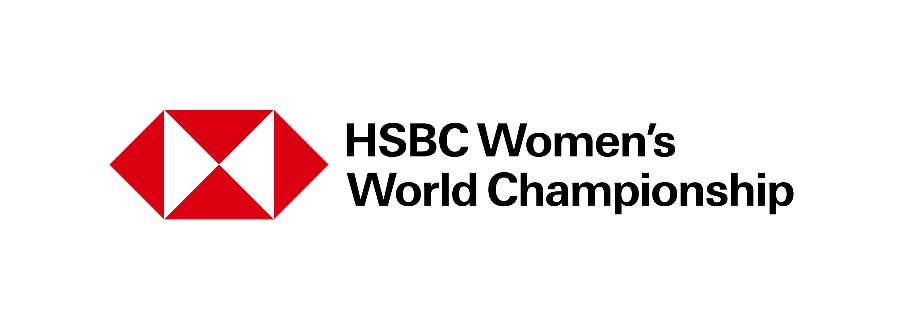 HSBC Women’s World ChampionshipSentosa Golf Club – The Tanjong Course| Singapore | Feb. 29-March 3, 2024Tuesday Pre-Tournament NotesFeb. 27, 2024MEDIA AVAILABILITY SCHEDULEAll times are local to Singapore, 13 hours ahead of Eastern TimeNo Zoom link; all pre-tournament press conferences will be uploaded to the Online Media Center and transcripts will be available on ASAP TranscriptsWednesday, Feb. 28 (Immediately following morning pro-am rounds)TBD – Celine BoutierTBD – Lilia VuTHINGS TO KNOW ABOUT THE 2024 HSBC WOMEN’S WORLD CHAMPIONSHIPProfessional competition format: 66 players, 72 holes of individual stroke play over four days with no cutThis is the second of three LPGA tournaments in Asia this springThis is the 16th official playing of the HSBC Women’s World Championship in SingaporeThe tournament has been played at the Tanjong Course at Sentosa Golf Club since 2017Previously, the tournament was contested at the Serapong Course, the other course located at Sentosa Golf ClubIt was played at Serapong for four years, from 2013 to 2016From the tournament’s inaugural event until 2012, it was hosted at Tanah Merah C.C.Sentosa Golf Club was founded in 1974, by then Prime Minister of Singapore, Mr. Lee Kuan YewThere are three past champions in the field this week; Jin Young Ko (2022, 2023), Hyo Joo Kim (2021) and Jiyai Shin (2009)Ko is the only player to win this tournament in consecutive startsShe is the second player to win the event twice, alongside Inbee Park who won in 2015 and 2017With a win this week, Ko would become the 10th player to win three consecutive times at the same tournament and the first player since Park Park won the KPMG Women’s PGA Championship from 2013 to 2015In addition to her two victories, Ko has placed in the top-10 twice; T6 in 2018 and T3 in 2019She currently sits at No. 6 in the Rolex Women’s Golf World Rankings Current Rolex Rankings No. 9 Kim earned her fourth career LPGA victory in 2021 at the HSBC Women’s World Championship, and has won twice since thenLast year, she finished in a tie for 8th placeKim has finished in the top-10 three additional timesShin won the championship in 2009, her fourth LPGA Tour victoryHer 2009 win at the HSBC Women’s World Championship helped her earn Louise Suggs Rolex Rookie of the YearPast champions not in the field are Sung Hyun Park (2021), Michelle Wie West (2018), Inbee Park (2015, 2017), Ha Na Jang (2016), Paula Creamer (2014), Stacy Lewis (2013), Angela Stanford (2012), Karrie Webb (2011), Ai Miyazato (2010) and Lorena Ochoa (2008) Former champion Ochoa holds most of the tournament scoring records at the HSBC Women’s World Championship including the 36-hole record (131), 54-hole record (200) and the 72-hole record (268) There are two 2024 LPGA Tour winners in the field this weekThe first winner of the year, Lydia Ko, is in the field and earned her 20th career victory this season With her win, Ko became the seventh woman in LPGA Tour history to reach 20 wins before age 27, joining Nancy Lopez, Karrie Webb, Se Ri Pak, Mickey Wright, Lorena Ochoa and Kathy WhitworthShe also became the 29th different player in Tour history to earn at least 20 official wins She also landed in a playoff with Nelly Korda for the LPGA Drive On ChampionshipKorda pulled away with the win, and Ko finished runner-up in her second start of the LPGA Tour seasonRolex Rankings No. 7 Ko currently sits one point short of the minimum threshold of 27 points for LPGA Hall of Fame induction  LPGA Hall of Fame criteria can be found hereThe LPGA Tour’s most recent winner, Patty Tavatanakit is also in the field after her victory at the Honda LPGA ThailandShe earned her first victory since the 2021 Chevron Championship, and her second-straight victory on any professional tourShe became the second Thai player to win the Honda LPGA ThailandTavatanakit is in her fifth season on the LPGA Tour She was a member of the winning Thailand team at the 2023 Hanwha LIFEPLUS International CrownShe represented Thailand in the most recent Olympic GamesTavatanakit was also the Louise Suggs Rolex Rookie of the Year and Rolex ANNIKA Major Award winner in 2021There is one 2024 LPGA Tour rookie in the field this week, Mone Inami She made her first official start as a Member at the Hilton Grand Vacations Tournament of ChampionsShe also played in the LPGA Drive On Championship, where she earned a top-10 finish (8th)Inami won the 2023 TOTO Japan ClassicShe has 13 JLPGA career winsThere are eight players within the top-10 of the Rolex Women’s World Golf Ranking in the field this weekNo. 1 Lilia Vu is making her second start at the HSBC Women’s World Championship this weekLast year, she finished in a tie for 14th placeVu won four times on the LPGA Tour last year, including two major championshipsShe won the Rolex Player of the Year honorsNo. 3 Celine Boutier also won four times last year including one major championshipThe 30-year-old was a 2017 LPGA Tour RookieHer most recent victory came after a nine-hole playoff at the Maybank Championship in Kuala Lumpur, MalaysiaNo. 4 Ruoning Yin is making her HSBC Women’s World Championship debut this weekYin used to be a part of the CGA-HSBC China Junior Golf ProgramNo. 5 Minjee Lee makes her ninth start at the HSBC Women’s World Championship this weekShe has finished as a runner-up in the event twice, in both 2019 and 2022Lee is in her 10th season on the LPGA Tour, earning her ninth and 10th victories last yearNo. 10 Xiyu Lin is making her fifth start this weekShe has played in the event every year since 2021, and also played in 2016Lin earned a tie for third place finish in 2021There are five sponsor invitations in the field this week; Xingtong Chen (a), In Gee Chun, Muni He, Miranda Wang and Emily Kristine Pedersen2024 LPGA TOUR STATISTICSOfficial Money: Lydia Ko, $388,689Scoring Average: Hyo Joo Kim, 67.750Birdies: Brooke Henderson, 49Eagles: Nelly Korda, Hye-Jin Choi, Albane Valenzuela and A Lim Kim, 3Holes in One: 0Greens in Regulation: Paula Creamer, 88.9%Average Driving Distance: Natthakritta Vongtaveelap, 294.000 yards2024 Award Standings Aon Risk Reward Challenge: No. 13, par 5Though bunkers protect both sides of the 13th fairway at Sentosa GC, this hole values approach play far more than the tee shot. Over the last two years, this hole has had the lowest value placed on driving accuracy anywhere on the course. Twenty-nine percent of the field has gone for this green in two since 2022 – those who have gain nearly one-quarter of a stroke over players who lay up. Despite holding the final round lead, Jin Young Ko was among the 29% last year, leading to a birdie that boosted her win probability from likely (64%) to 97%). Through the first three tournaments of the 2024 LPGA Tour season, there is currently a three-way tie for first place between 27-year-old player from Germany, Olivia Cowan, 2023 LPGA Tour Rookie and Mizuho Americas Open champion Rose Zhang and 2024 LPGA Tour Rookie Auston Kim.  They each it with an average score of -1.500. There are three players tied for second place with an average score of -1.250.The Aon Risk Reward Challenge is a season-long competition across the LPGA Tour that highlights the game’s best players as they navigate some of the most strategically challenging holes on Tour. Players will take their best two scores from each Challenge hole, with the winners having the best average score to par at the end of the regular season. The winning woman will take home the Aon trophy and an equal $1 million prize. Race to CME Globe Update:The Race to CME Globe Race continues at the HSBC Women’s World Championship this week with players vying for 500 points in just the fourth event of the 2024 season.In the opening event of the 2024 LPGA Tour season, now 20-time LPGA Tour winner Lydia Ko claimed a victory at the Hilton Grand Vacations Tournament of Champions as well as the first 500 points of the season.  After playing in the first two events of the year, Ko has 820 points in the Race for the Globe. The following week, Ko landed in a playoff with Nelly Korda, who ultimately won and earned her ninth LPGA Tour victory. Korda now sits in second place with 552 points. In third place is the LPGA’s most recent champion, Patty Tavatanakit with 510.429 points. The Race to the CME Globe is a season-long points competition with LPGA Tour Members accumulating points in every official LPGA event to qualify for the season-ending tournament, the CME Group Tour Championship. The player who wins the CME Group Tour Championship is named the “Race to the CME Globe Champion.” The top 60 points earners and ties earn a spot into the season finale with the entire field competing for a $11 million purse, increased from $7 million last season, and is highlighted by a $4 million winner’s check, which is the largest single prize in the history of women’s golf.CME Group Cares Challenge – Score 1 for St. Jude Update:The CME Group Cares Challenge is a season-long charitable giving program that turns aces into donations. CME Group donates $20,000 for each hole-in-one made on the LPGA Tour in 2024, with a minimum guaranteed donation of $500,000 to St. Jude Children's Research Hospital, which is leading the way in how the world understands, treats and defeats childhood cancer and life-threatening diseases. Last season, there were 20 aces on Tour, including two from In Gee Chun, the most of any player on Tour in 2023.LPGA ON-SITE COMMUNICATIONS TEAMCarly LyversCoordinator, LPGA CommunicationsCarly.Lyvers@lpga.com+1 (386) 214-9105QUICK LINKSInterview TranscriptsLPGA Tour Online Media Center (OMC): includes links to daily tournament notes, statistics and photo/video assetsLPGA Statistical Database: Request access to LPGA Tour data from 1980 to presentStats Box:  Includes all-time records, major records, purse breakdowns, stats documents, scoring files, points structures, and tournament historiesMedia Assets:  For access to tournament photos and videos, please contact the on-site LPGA Communications teamTournament WebsiteSOCIAL MEDIALPGA Tour: @LPGA, @LPGAMedia (X), @lpga_tour (Instagram, TikTok)Tournament: @HWWCGolf (X), @HSBCwomensgolf (Instagram)TV/STREAMING TIMES (All times EST)Thursday, Feb. 28: 9:30 p.m. – 2:30 a.m. (Golf Channel/Peacock)Friday, Feb. 29: 9:00 p.m. – 2:00 a.m. (Golf Channel/Peacock)Saturday, March 1: 8:30 p.m. – 1:30 a.m. (Golf Channel/Peacock)Sunday, March 2: 8:30 p.m. – 1:30 a.m. (Golf Channel/Peacock)Rolex Player of the Year Rolex Player of the Year Rolex Player of the Year 1 Lydia Ko42 pointsT2Nelly Korda30 pointsT2Patty Tavatanakit30 pointsLouise Suggs Rolex Rookie of the Year Louise Suggs Rolex Rookie of the Year Louise Suggs Rolex Rookie of the Year 1 Mone Inami88 points2Auston Kim62 points3So Mi Lee38 points#AonRiskReward Challenge #AonRiskReward Challenge #AonRiskReward Challenge 1Olivia Cowan-1.5001Rose Zhang-1.5001Auston Kim-1.500Vare TrophyVare TrophyVare Trophy1Lydia Ko67.7501Natthakritta Vongtaveelap67.7503Jaravee Boonchant68.250Race to the CME Globe Points Race to the CME Globe Points Race to the CME Globe Points 1 Lydia Ko820 points2Nelly Korda552 points3 Patty Tavatanakit510.429 points